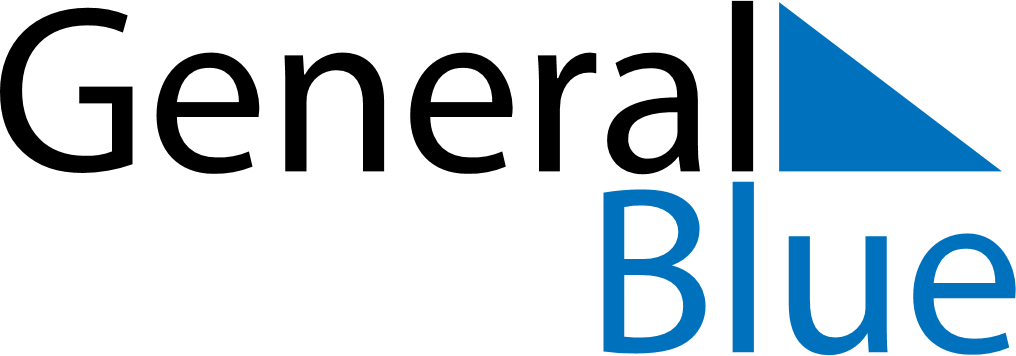 July 2024July 2024July 2024July 2024July 2024July 2024Foegloe, Aland IslandsFoegloe, Aland IslandsFoegloe, Aland IslandsFoegloe, Aland IslandsFoegloe, Aland IslandsFoegloe, Aland IslandsSunday Monday Tuesday Wednesday Thursday Friday Saturday 1 2 3 4 5 6 Sunrise: 4:20 AM Sunset: 11:03 PM Daylight: 18 hours and 43 minutes. Sunrise: 4:21 AM Sunset: 11:03 PM Daylight: 18 hours and 41 minutes. Sunrise: 4:23 AM Sunset: 11:02 PM Daylight: 18 hours and 39 minutes. Sunrise: 4:24 AM Sunset: 11:01 PM Daylight: 18 hours and 36 minutes. Sunrise: 4:25 AM Sunset: 11:00 PM Daylight: 18 hours and 34 minutes. Sunrise: 4:27 AM Sunset: 10:59 PM Daylight: 18 hours and 32 minutes. 7 8 9 10 11 12 13 Sunrise: 4:28 AM Sunset: 10:58 PM Daylight: 18 hours and 29 minutes. Sunrise: 4:30 AM Sunset: 10:56 PM Daylight: 18 hours and 26 minutes. Sunrise: 4:31 AM Sunset: 10:55 PM Daylight: 18 hours and 23 minutes. Sunrise: 4:33 AM Sunset: 10:54 PM Daylight: 18 hours and 20 minutes. Sunrise: 4:35 AM Sunset: 10:52 PM Daylight: 18 hours and 17 minutes. Sunrise: 4:36 AM Sunset: 10:51 PM Daylight: 18 hours and 14 minutes. Sunrise: 4:38 AM Sunset: 10:49 PM Daylight: 18 hours and 10 minutes. 14 15 16 17 18 19 20 Sunrise: 4:40 AM Sunset: 10:47 PM Daylight: 18 hours and 7 minutes. Sunrise: 4:42 AM Sunset: 10:46 PM Daylight: 18 hours and 3 minutes. Sunrise: 4:44 AM Sunset: 10:44 PM Daylight: 18 hours and 0 minutes. Sunrise: 4:46 AM Sunset: 10:42 PM Daylight: 17 hours and 56 minutes. Sunrise: 4:48 AM Sunset: 10:40 PM Daylight: 17 hours and 52 minutes. Sunrise: 4:50 AM Sunset: 10:38 PM Daylight: 17 hours and 48 minutes. Sunrise: 4:52 AM Sunset: 10:36 PM Daylight: 17 hours and 44 minutes. 21 22 23 24 25 26 27 Sunrise: 4:54 AM Sunset: 10:34 PM Daylight: 17 hours and 40 minutes. Sunrise: 4:56 AM Sunset: 10:32 PM Daylight: 17 hours and 35 minutes. Sunrise: 4:59 AM Sunset: 10:30 PM Daylight: 17 hours and 31 minutes. Sunrise: 5:01 AM Sunset: 10:28 PM Daylight: 17 hours and 27 minutes. Sunrise: 5:03 AM Sunset: 10:26 PM Daylight: 17 hours and 22 minutes. Sunrise: 5:05 AM Sunset: 10:24 PM Daylight: 17 hours and 18 minutes. Sunrise: 5:07 AM Sunset: 10:21 PM Daylight: 17 hours and 13 minutes. 28 29 30 31 Sunrise: 5:10 AM Sunset: 10:19 PM Daylight: 17 hours and 9 minutes. Sunrise: 5:12 AM Sunset: 10:17 PM Daylight: 17 hours and 4 minutes. Sunrise: 5:14 AM Sunset: 10:14 PM Daylight: 16 hours and 59 minutes. Sunrise: 5:17 AM Sunset: 10:12 PM Daylight: 16 hours and 55 minutes. 